                                                                            ПРОЕКТ                        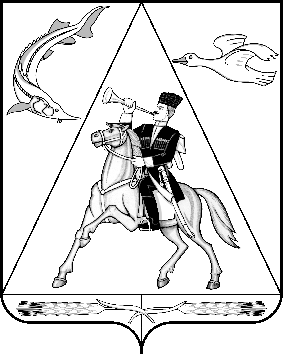                                      П О С Т А Н О В Л Е Н И Е                АДМИНИСТРАЦИИ ПРИМОРСКО-АХТАРСКОГО ГОРОДСКОГО ПОСЕЛЕНИЯ ПРИМОРСКО-АХТАРСКОГО РАЙОНА от ____________                                                                                             № _______г. Приморско-АхтарскО внесении изменений в постановление администрации Приморско-Ахтарского городского поселения Приморско-Ахтарского района от 29 декабря 2012 года № 2150 «Об утверждении административного регламента по осуществлению муниципального жилищного контроля на территории Приморско-Ахтарского городского поселения Приморско-Ахтарского района»В соответствии с Федеральным законом от 6 октября 2003 года              № 131-ФЗ «Об общих принципах организации местного самоуправления в Российской Федерации», Федеральным законом  от 26 декабря 2008 года          № 294-ФЗ «О защите прав юридических лиц и индивидуальных предпринимателей  при осуществлении государственного контроля  (надзора) и муниципального контроля», Указом Президента Российской Федерации от         7 мая 2012 года № 601 «Об основных направлениях совершенствования системы государственного управления», Законом Краснодарского края от         27 сентября 2012 года № 2589-КЗ «О муниципальном жилищном контроле и порядке взаимодействия органов муниципального жилищного контроля с органом регионального государственного жилищного надзора при организации и осуществлении муниципального жилищного контроля на территории Краснодарского края», Уставом Приморско-Ахтарского городского поселения Приморско-Ахтарского района, согласно экспертного заключения  департамента внутренней политики     администрация Приморско-Ахтарского городского поселения Приморско-Ахтарского района п о с т а н о в л я е т: 1. Внести изменения в приложение № 1 к постановлению администрации Приморско-Ахтарского  городского  поселения  Приморско-Ахтарского  района от 29 декабря 2012 года № 2150 «Об утверждении административного регламента по осуществлению муниципального жилищного контроля на территории Приморско-Ахтарского городского поселения Приморско-Ахтарского района», изложив его в новой редакции (приложение).2. Отделу   по   социальным   вопросам       администрации          Приморско-Ахтарского   городского    поселения Приморско-Ахтарского района    (Махинова)   опубликовать настоящее    постановление      в          газете «Азовские зори»      и   разместить   на официальном сайте администрации Приморско-Ахтарского городского поселения Приморско-Ахтарского района.3. Контроль за выполнением настоящего постановления возложить на  заместителя главы Приморско-Ахтарского городского поселения Приморско-Ахтарского района А.В.Абрамова. 4.  Постановление     вступает     в     силу    со    дня    его   официального опубликования.Глава Приморско-Ахтарскогогородского поселения Приморско-Ахтарского района	                                                  В.В. Маврешко